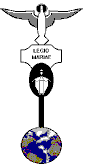 RESPONSIBILITIES OF CURIA/COMITIUM OFFICERSEach officer has responsibilities on three levels:The PraesidiumThe Curia or ComitiumThe Comitium or SenatusPraesidium: weekly meeting, weekly assignment.Curia/Comitium: monthly meeting, monthly officers meeting, participate in council work.Comitium/Senatus: attend higher council meeting.Council Works:Extension and Organization of new praesidia: grow the Legion, recruit and develop new officers and membersVisitation of praesidia: raising standards, training the members, dealing with problemsFunctions: Acies, , Outdoor, Congress, Days of Recollection, Annual RetreatDUTIES OF OFFICERSPresidentPreside at meeting, prepare the agenda beforehandAssign the work: delegateBreak new groundBuild the team, communicateGroom a replacementVice PresidentInterview/instruct new officersPresent new officers to council for appointment/ratificationKeep records: officers of each group, terms of office, attendance, rollSecretaryMinutes: recording, typing, reading at council, send to higher councilCorrespondence: with higher councilMail agenda to all officersTreasurerFunds, accounts, booksSupplies